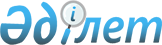 Жекелеген өңірлердегі тәртіпсіздіктер нәтижесінде келтірілген зардаптарды жою мәселелері жөніндегі үкіметтік комиссия құру туралыҚазақстан Республикасы Премьер-Министрінің 2022 жылғы 9 қаңтардағы № 2-ө өкімі.
      1. Жекелеген өңірлердегі тәртіпсіздіктер нәтижесінде келтірілген зардаптарды жою мәселелері жөніндегі үкіметтік комиссия (бұдан әрі – Комиссия) қосымшаға сәйкес құрамда құрылсын.
      2. Комиссия тәртіпсіздіктер нәтижесінде келтірілген залал сомасына бағалау жүргізсін, әкімшілік ғимараттарды, әлеуметтік объектілерді, тұрғын үйлер мен инфрақұрылымды қалпына келтіру жөнінде шаралар қабылдасын.
      3. Комиссияның төрағасы – Қазақстан Республикасы Премьер-Министрінің бірінші орынбасары Роман Васильевич Скляр Комиссия жұмысының нәтижелері мен қабылданып жатқан шаралар туралы баяндасын.
      Ескерту. 3-тармақ жаңа редакцияда - ҚР Үкіметінің 28.01.2022 № 34 (алғашқы ресми жарияланған күнінен кейін күнтізбелік он күн өткен соң қолданысқа енгізіледі) қаулысымен.

 Жекелеген өңірлердегі тәртіпсіздіктер нәтижесінде келтірілген зардаптарды жою мәселелері жөніндегі үкіметтік комиссияның құрамы
      Ескерту. Құрамға өзгеріс енгізілді - ҚР Үкіметінің 28.01.2022 № 34 (алғашқы ресми жарияланған күнінен кейін күнтізбелік он күн өткен соң қолданысқа енгізіледі) қаулысымен.
					© 2012. Қазақстан Республикасы Әділет министрлігінің «Қазақстан Республикасының Заңнама және құқықтық ақпарат институты» ШЖҚ РМК
				
      Премьер-Министрдіңміндетін атқарушы

Ә. Смайылов
Қазақстан Республикасы
Премьер-Министрінің
міндетін атқарушының
2022 жылғы 9 қаңтардағы
№ 2-ө өкіміне
қосымша
Скляр 
Роман Васильевич
-
Қазақстан Республикасы Премьер-Министрінің бірінші орынбасары, Комиссияның төрағасы
Өскенбаев
Қайырбек Айтбайұлы
-
Қазақстан Республикасының Индустрия және инфрақұрылымдық даму министрі, Комиссия төрағасының орынбасары
Бүркітбаев
Жандос Қонысұлы
-
Қазақстан Республикасының Денсаулық сақтау вице-министрі 
Ильин
Юрий Викторович 
-
Қазақстан Республикасының Төтенше жағдайлар министрі
Таласов
Мұхамеджан Қадыржанұлы
-
Қазақстан Республикасы Қорғаныс министрінің орынбасары
Сарсенов
Сакен Сейітжаппарұлы
-
Қазақстан Республикасы Ішкі істер министрінің орынбасары 
Каринова
Шолпан Таңатқызы
-
Қазақстан Республикасының Білім және ғылым бірінші вице-министрі 
Біржанов
Ержан Ерікұлы
-
Қазақстан Республикасының Еңбек және халықты әлеуметтік қорғау вице-министрі 
Жаналинов
Данияр Еренғалиұлы
-
Қазақстан Республикасының Қаржы вице-министрі
Әбдіқадыров
Әлішер Елісұлы
-
Қазақстан Республикасының Ұлттық экономика вице-министрі 
Мырзахметов 
Абылай Исабекұлы
-
Қазақстан Республикасының "Атамекен" ұлттық кәсіпкерлер палатасының басқарма төрағасы (келісу бойынша)